Publicado en  el 17/10/2016 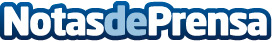 Los emprendedores aprenden a proteger sus datos y a sus clientes de los ciberataquesEl Instituto de Fomento organiza una jornada sobre ciberseguridad incluida dentro del ciclo de formación para que cualquier emprendedor y empresario pueda proteger todos los documentos y clientes de posible ataques tecnológicos.Datos de contacto:Nota de prensa publicada en: https://www.notasdeprensa.es/los-emprendedores-aprenden-a-proteger-sus Categorias: Finanzas Murcia Emprendedores Ciberseguridad http://www.notasdeprensa.es